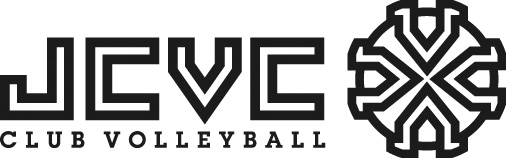 JCVC 18UW RedHead Coach: Travis ChomynAssistant Coach: TBABrynn GeisslerChelsey FunkElizabeth JabuschGreta KozakHannah BergermanJillian KuceyKamara KohleOceanna Fisher-JamesOlivia LozinskiShayley JanzenTaryn Grasby